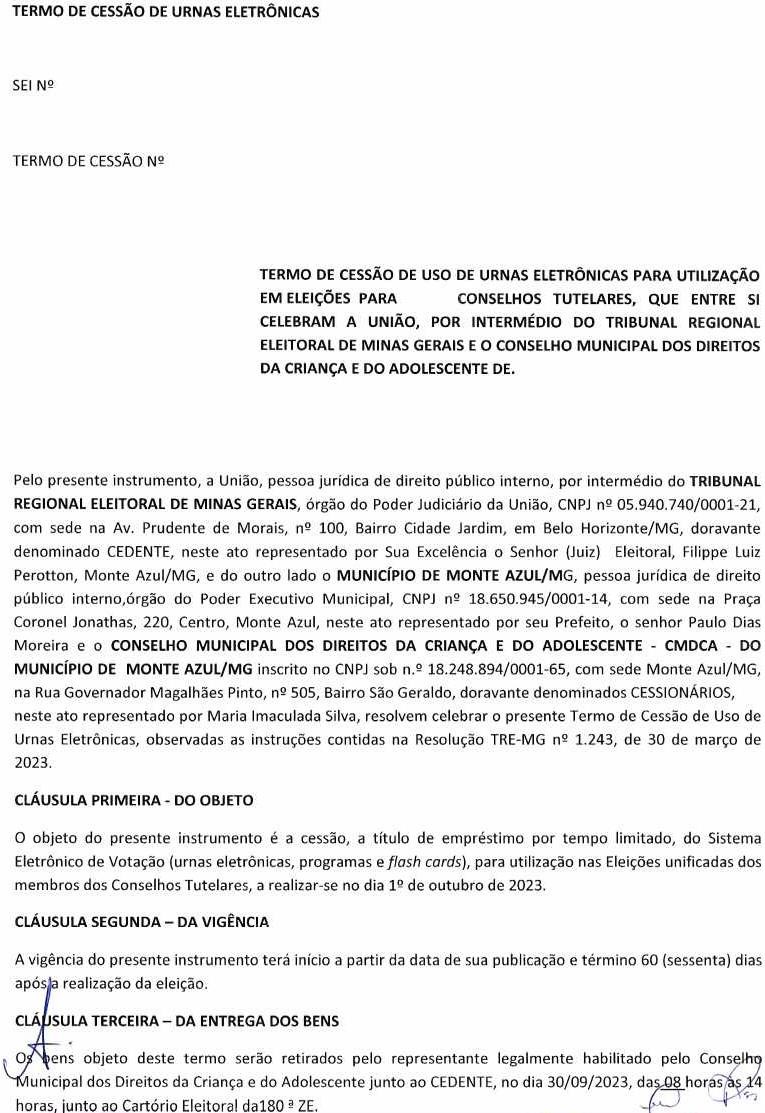 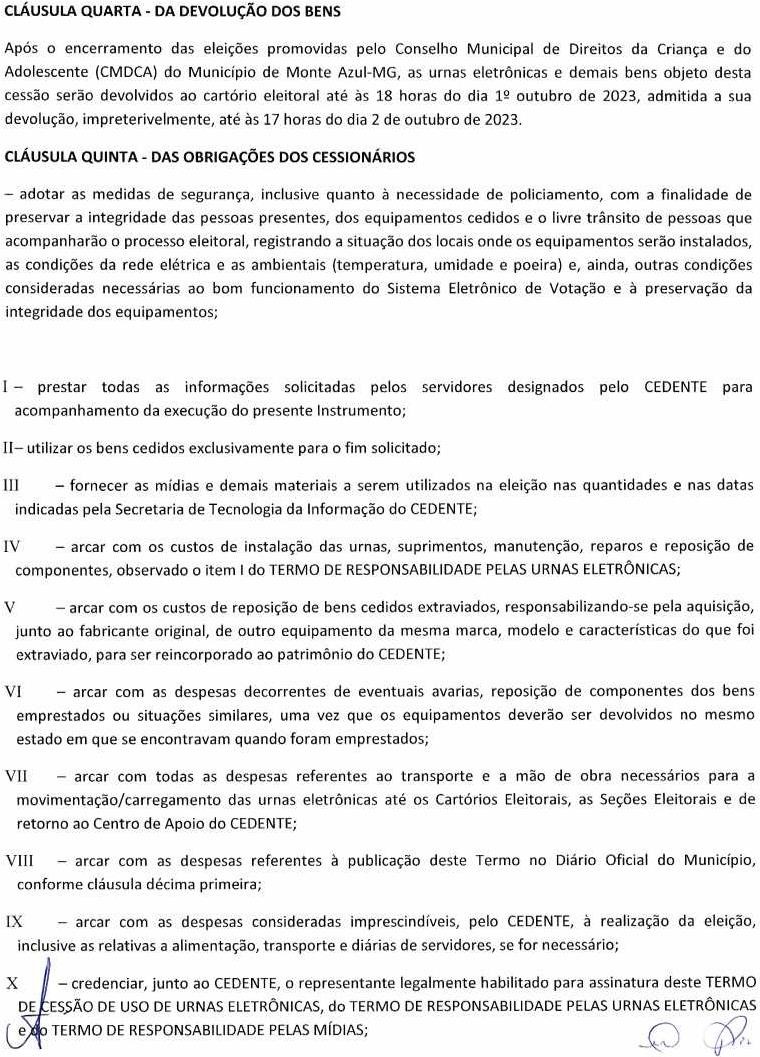 a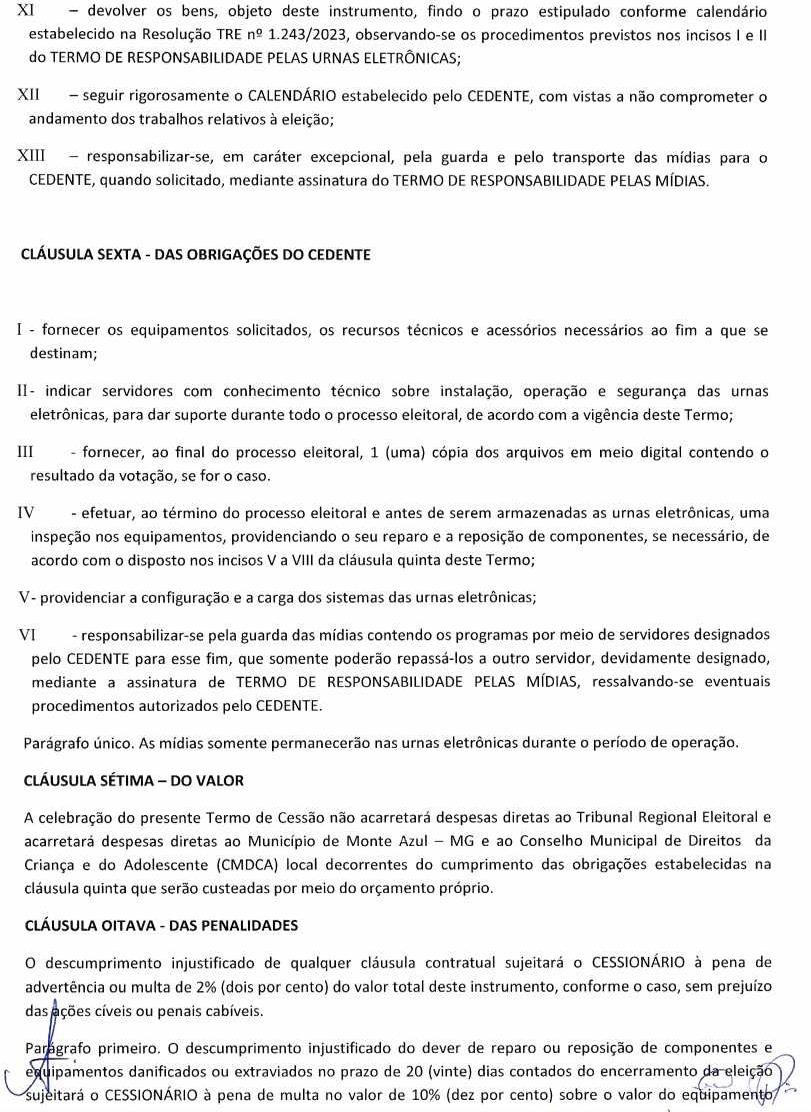 a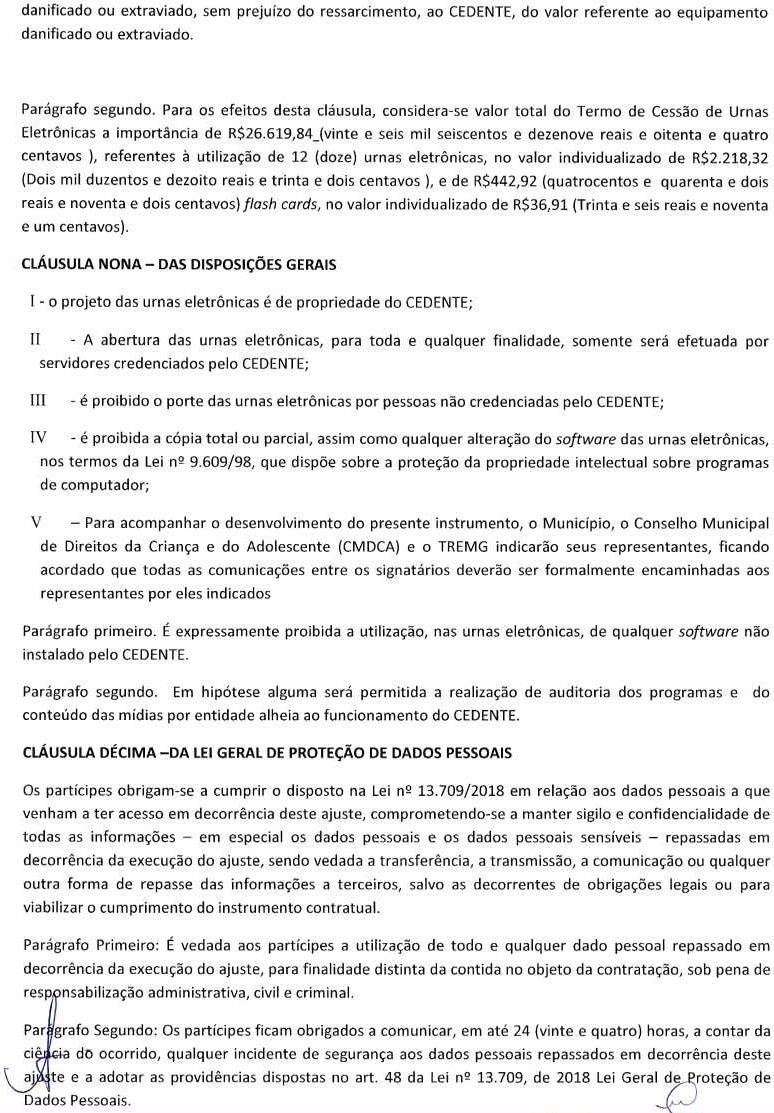 o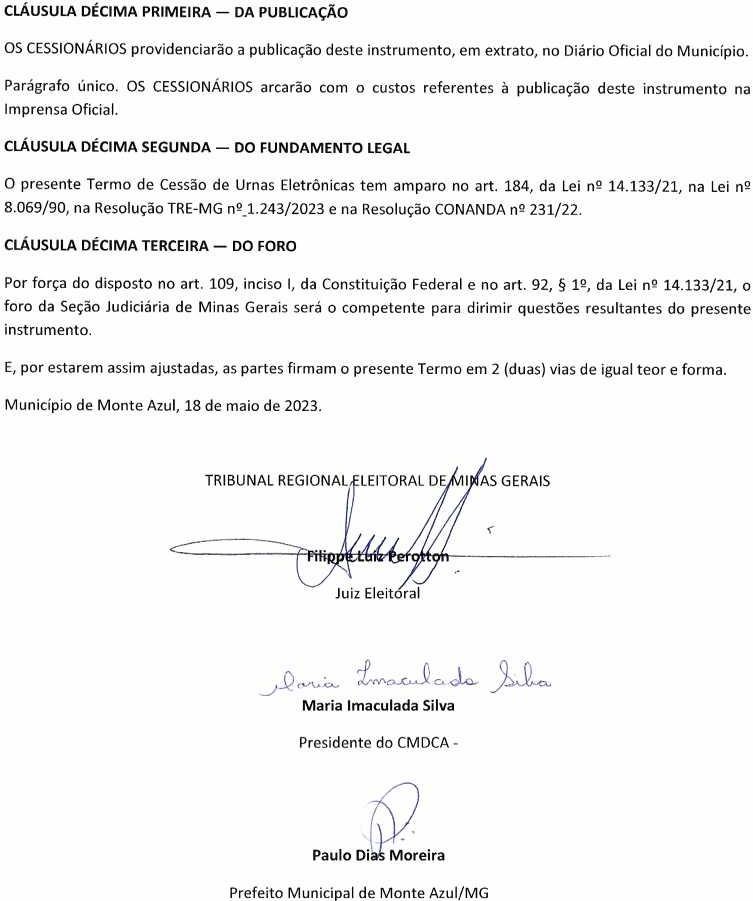 